NOT: Acil ilaç çantası içerisindeki malzemeler kullanıldığında veya son kullanma tarihleri yaklaştığında Hastane Müdüründen talep edilecektir.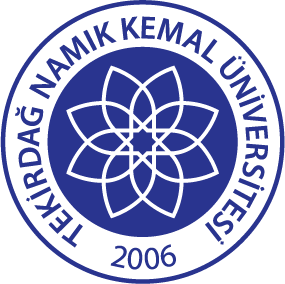 TNKÜAĞIZ VE DİŞ SAĞLIĞIUYGULAMA VE ARAŞTIRMA MERKEZİ  ACİL ÇANTASI İLAÇ MALZEME TAKİP FORMUDoküman No:EYS-FRM-239TNKÜAĞIZ VE DİŞ SAĞLIĞIUYGULAMA VE ARAŞTIRMA MERKEZİ  ACİL ÇANTASI İLAÇ MALZEME TAKİP FORMUHazırlama Tarihi:05.01.2022TNKÜAĞIZ VE DİŞ SAĞLIĞIUYGULAMA VE ARAŞTIRMA MERKEZİ  ACİL ÇANTASI İLAÇ MALZEME TAKİP FORMURevizyon Tarihi:--TNKÜAĞIZ VE DİŞ SAĞLIĞIUYGULAMA VE ARAŞTIRMA MERKEZİ  ACİL ÇANTASI İLAÇ MALZEME TAKİP FORMURevizyon No:0TNKÜAĞIZ VE DİŞ SAĞLIĞIUYGULAMA VE ARAŞTIRMA MERKEZİ  ACİL ÇANTASI İLAÇ MALZEME TAKİP FORMUToplam Sayfa Sayısı:1SORUMLU PERSONELADI SOYADI:SORUMLU PERSONELADI SOYADI: BÖLÜM: BÖLÜM:İMZA:İMZA:TARİH:TARİH:NOMALZEME VE İLAÇ ADISON KULLANMA TARİHİSTOK SAYISI1/3 İzomiksAirway (Sarı - Mor - Yeşil - Beyaz)AmbuOksijen Nazal KanülOksijen Nebul Maskeİntraket (Sarı - Mavi - Pembe)FlasterBistüriTurnikeSargı BeziSteril SpançTansiyon AletiLarengoskopEnjektör - 5 mlEnjektör - 10 mlYetişkin Entübasyon Tüpleri 6,5 -7 -7,5Pediatrik Entübasyon Tüpleri 4- 4,5- 5Atropin AmpulAdrenalin AmpulDekort (Gadexon) AmpulAvil AmpulSerum FizyolojikDopamin AmpulAritmal Ampul (Jetmonal)Prednol Ampul (40 mg)Sodyum Bikarbonat%5 DextrozSerum SetiEnjeksiyonluk Su (Çözücü Ampul)